DECLARAÇÃO “NADA CONSTA” DE SERVIÇOS PRESTADOS AO MUNICÍPIO DE NATAL (apenas para blocos ou troças que forem participar pela primeira vez)Eu, __________________________________________, RG Nº ___________, Proponente do Bloco/Troça ________________________________________, declaropara os devidos fins, que não prestei serviços ao Município de Natal até a presente data.Natal, ____ de _____________ de 2018.__________________________________________Proponente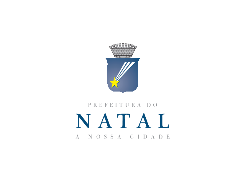 SELEÇÃO PÚBLICA Nº 002/2018 – BLOCOS E TROÇAS PARA DISPONIBILIZAÇÃO DE BANDAS DE FREVO DURANTE O CARNAVAL MULTICULTURAL DE NATAL 2018.ANEXO V